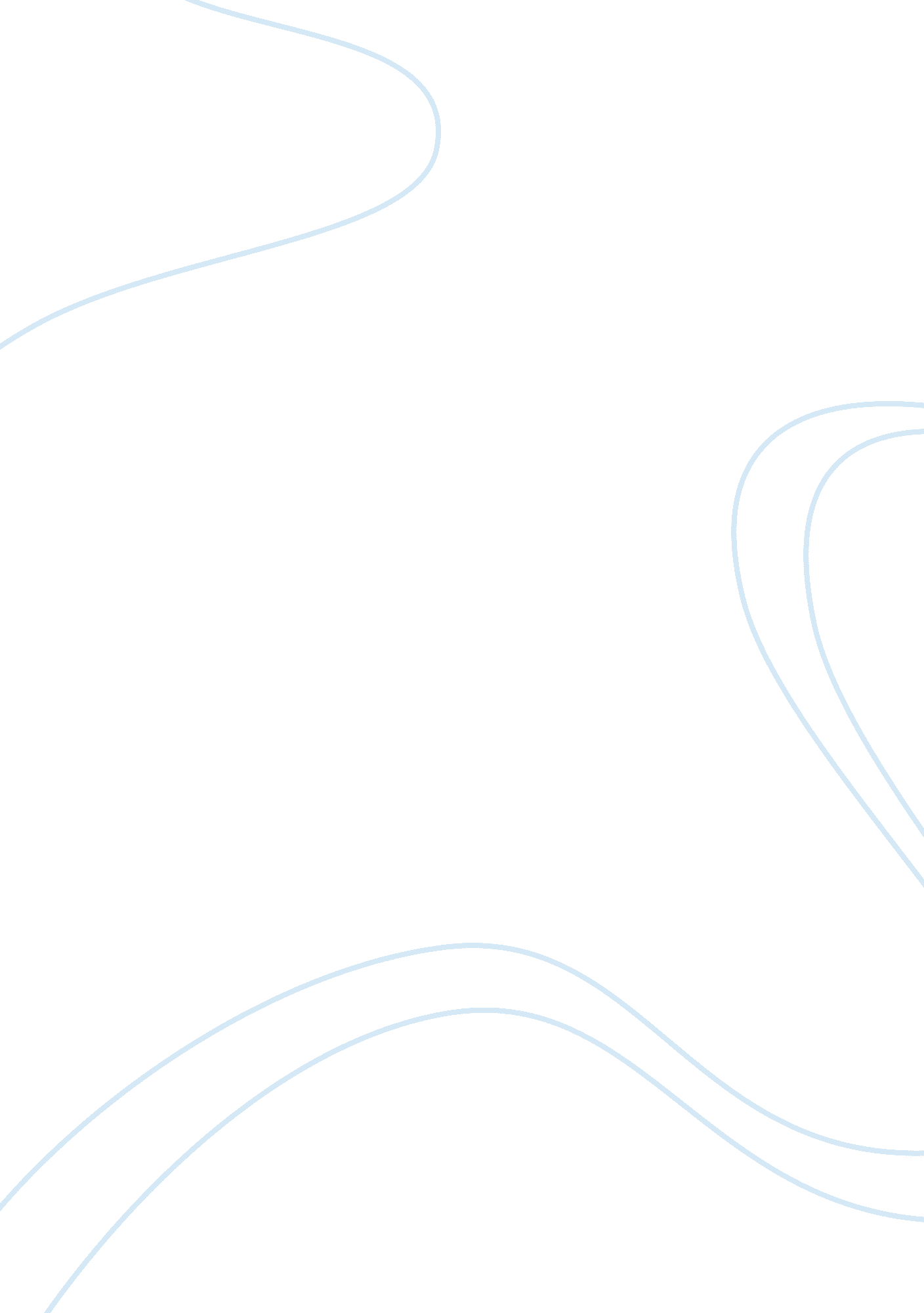 Persawsive writing essay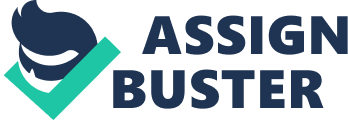 Teen safety can be limited by no bounds. The SafeTrack Teen tracking system is a revolutionary new age device finally allowing mom’s everywhere to keep track of their loved ones. I believe that teens can’t be trusted because they believe that they are invincible. The reasoning for this is that teens have been playing so many video games that they think nothing can happen to them. This is why parents need the SafeTrack system everywhere. The SafeTrack system that keeps parents worry free that their children are where they say they are. 98% of teen’s everyday lie to their parents. You get a speeding ticket in the mail you can easily see who has been driving recklessly. Parents are responsible for their child actions 90% of teens are distracted by their passenger. The Safetrak system has been giving parents relief of not having to keep calling them to know where they are. There is no invasion of privacy because it’s just parents caring about their children. Talking on a cell phone can double the likelihood of an accident as well as slow a young driver’s reaction time down to that of a 70-year-old”. Teens can be untrustworthy at time due to their current social habits. The SafeTrack system protects the families of reckless teenagers everywhere. SafeTrack only wants to protect teens and keep them safe and not be invasion of privacy. Without the system teens could not be watched and do anything that they want and their parents wouldn’t know. 